P O Z V Á N K A  				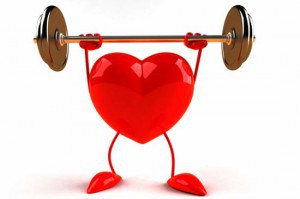 Miestny dobrovoľnícky klub KLUBOSOK srdečne pozýva každého na 9. ročník Dňa zdravia, ktorý sa uskutoční dňa 04. novembra 2018 spojený s darovaním krvi.Program:8.00 darovanie krvi8.00 meranie hladiny cukru v krvi, cholesterolu, meranie tlaku8.00 rôzne masáže, Doctorhome Salón krásy z Gabčíkova: masáž nôh, parafinový zábal na ruky,Bude pedikúra, manikúra, Seňanová Erika – poradenstvo v oblasti krásy pleti10.00 Menyhárt Blanka – cvičenie 8.00 rodina Czajlik – predaj domácich výrobkov z baze, meduKineziológiaKútik zdravia: Krascsenitsová Adrika – bio nátierky, klíčky, zdravé šaláty, chutné domáce pomazánky, ovocie, zelenina – aj vo forme štiav. Každého srdečne očakávame k stolu: káva, zákusky, pagáče, sendviče.Všetko samozrejme zadarmo.Spravte niečo pre svoje zdravie a užite si krásny deň!Podujatie sa uskutoční za podpory Trnavského samosprávneho kraja.		 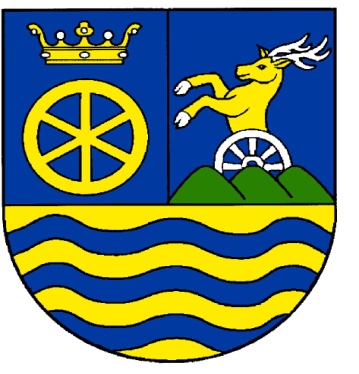 